Publicado en Huelva (Andalucía)  el 19/02/2024 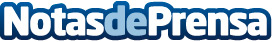 Repara tu Deuda Abogados cancela 172.000€ en Huelva (Andalucía) con la Ley de Segunda OportunidadEl concursado estuvo trabajando con ETTs y luego sufrió problemas de saludDatos de contacto:David GuerreroResponsable de Prensa655956735Nota de prensa publicada en: https://www.notasdeprensa.es/repara-tu-deuda-abogados-cancela-172-000-en Categorias: Nacional Derecho Finanzas Andalucia http://www.notasdeprensa.es